J U L E S H O W
Lørdag den 23. november 2019 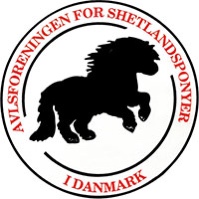 Eksteriørklasser:Brugsklasser:Beløbet overføres til Avlsforeningens konto. Tilmeldingen er først gældende når beløbet er betalt. Reg.nr. 1551 7 Kontonr. 0009174524 eller via mobilepay til 18036 Husk angivelse af navn og skue. Tilmeldingsskema – Denne side sendes til juleshowshetland@gmail.com – Vi ses!Ponyens navn: Klasse: Reg. Nr.: Født: Ponyens navn:Klasse:Reg. Nr.: Født:Ponyens navn:Klasse:Reg. Nr.: Født:Ponyens navn:Klasse:Reg. Nr.:Født:Ponyens navn: Klasse: Reg. Nr.: Født: Fremviser: Alder: Ponyens navn: Klasse: Reg. Nr.: Født: Fremviser: Alder: Ejer: Ejer: Ejer: Adresse: Adresse: Adresse: Postnr.: By: By: Telefon: Mail: Mail: Samlet antal klasser tilmeldt: Samlet antal bokse bestilt: Samlet antal bokse bestilt: Vi vil gerne give en ærespræmie: (sæt X) Vi vil gerne give en ærespræmie: (sæt X) Vi vil gerne give en ærespræmie: (sæt X) 